Guía proceso alimentación saludable, 3°básico A, B y C. 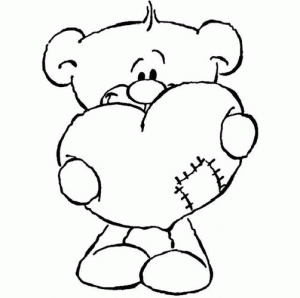 Nombre:	                          curso:                                                         pje. 12 ptos.Capacidad: razonamiento lógicoDestreza:   reconocer, clasificarContenido: alimentación saludable, ejercicio físicoObjetivo: Reconocer y clasificar los alimentos por el origen correspondiente de cada uno con alegría.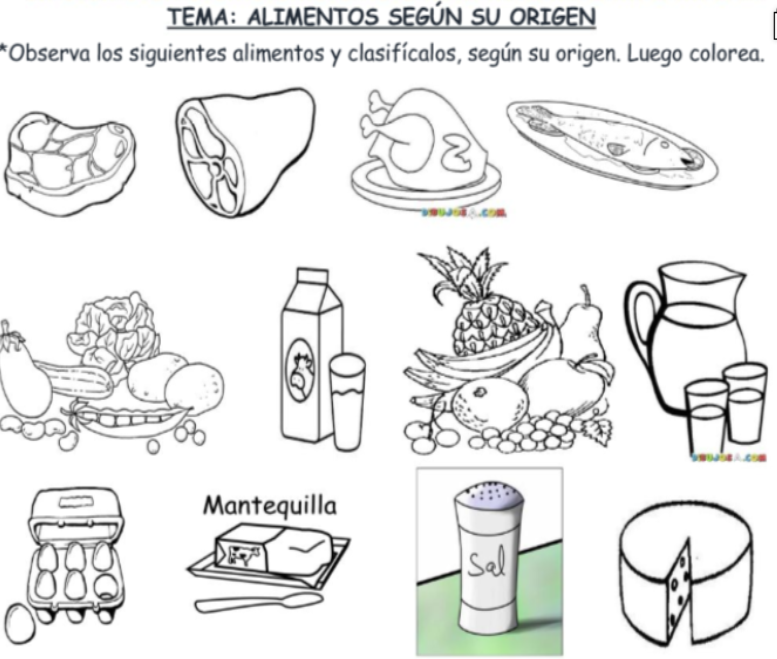 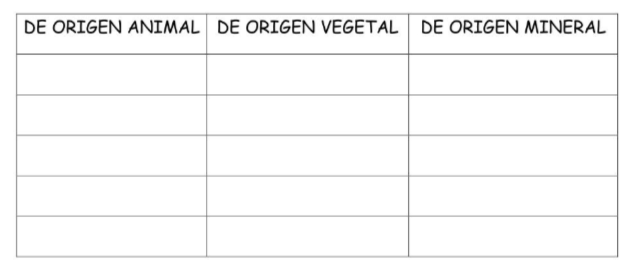 EJERCICIO FISICO DIARIO EN CASA: Esta rutina diaria debe hacerse sin detención en los ejercicios, solamente para hacer cambio de estos.Trotar 6 minutos por diferentes partes de la casa. Subir escaleras (si es que las tienes) con precaución y sin detenerse 10 veces o 15 veces algún escalón. Salto de pies justos 20 veces avanzando. Con 1 kilo de “arroz” lo abraza en el pecho y hace 15 sentadillas. Con kilo de “arroz” lo toma en las manos y levanta 15 veces por sobre la cabeza. 